Name: ____________________________________________________________________________________________ Hour: ___________Linear Systems in the Real WorldPart 1:  Consider the table below and answer the questions using the table and what you know about extending patterns.Jose’s Savings PlanHow much money will Jose have saved in 13 months?How much money will Jose have saved in 1 month?How much money will Jose have saved after only 2 months?How much money will Jose have saved after 6 months?In how many months will Jose have saved $130?In how many months will Jose have saved $190?What is the rate of change?  What does it mean in the context of the problem?What is the y-intercept?  What does it mean within the context of the problem?  Where do you find the y-intercept on the table?Part 2:  Consider the situation below and answer the questions using your equation.Marcus opens a savings account and decides to deposit $15 each month.  How much money will Marcus have saved in 13 months?  How much money will Marcus have saved in 6 months?In how many months will Marcus have saved $105?In how many months will Marcus have saved $210?What is the rate of change?  What does it mean within the context of the problem?What is the y-intercept?  What does it mean within the context of the problem?Use your equation to help you complete the table that represents Marcus’ savings:Part 3:  Consider the table below and answer the questions using the table and what you know about extending patterns.Samantha’s Savings PlanHow much money will Samantha have saved in 18 months?How much money will Samantha have saved in 11 months?How much money will Samantha have saved after only 1 month?How much money will Samantha have saved after 5 months?In how many months will Samantha have saved $125?In how many months will Samantha have saved $190?What is the rate of change?  What does it mean in the context of the problem?What was more challenging about this problem that the other problem (in part 1) with the table?What is the y-intercept?  What does it mean within the context of the problem?  Where do you find the y-intercept on the table?Part 4:  Graph the three equations from parts 1-3 on the grid provided.  Use a different color for each student.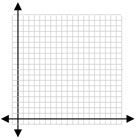 Clearly indicate the three intersections of the graphs above and write the ordered pairs below:What do you think the intersections mean within the context of this problem?When will Jose have the most money of the three students?  When does Jose have the least money?  How can you tell?When will Marcus have the most money of the three students?  When does Marcus have the least money?  How can you tell?When will Samantha have the most money of the three students?  When does Samantha have the least money?  How can you tell?Whose graph is the steepest?  Why is it steeper than the others?Whose graph is the flattest?  Why is it flatter than the others?# of Months SavingAccount Balance ($)3$805$1007$1209$14011$160What is the equation for Jose’s savings plan?What is the equation for Marcus’ savings plan?# of Months Account Balance($)01234# of Months SavingAccount Balance ($)2$856$1059$12014$14516$155What is the equation for Samantha’s savings plan?Jose’s EquationMarcus’ EquationSamantha’s Equation